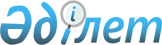 "О районном бюджете на 2023-2025 годы"Решение Жуалынского районного маслихата Жамбылской области от 23 декабря 2022 года № 35-2
      В соответствии со статьей 75 Бюджетного кодекса Республики Казахстан, статьей 6 Закона Республики Казахстан "О местном государственном управлении и самоуправлении в Республике Казахстан" Жуалынский районный маслихат РЕШИЛ:
      1. Утвердить районный бюджет на 2023-2025 годы согласно приложениям 1, 2, 3 в том числе на 2023 год в следующих объемах:
      1) доходы – 7 735 690,0 тысяч тенге, в том числе по: 
      налоговым поступлениям – 2 387 463,0 тысяч тенге;
      неналоговым поступлениям – 122 228,0 тысячи тенге; 
      поступлениям от продажи основного капитала – 45 839,0 тысяч тенге;
      поступлениям трансфертов – 5 180 160,0 тысяч тенге; 
      2) затраты – 8 058 031,0 тысяч тенге;
      3) чистое бюджетное кредитование – 85 855,0 тысячи тенге;
      бюджетные кредиты – 144 900,0 тысяч тенге;
      погашение бюджетных кредитов – 59 045,0 тысячи тенге;
      4) сальдо по операциям с финансовыми активами – 0,0 тысяч тенге;
      5) дефицит (профицит) бюджета – - 85 855,0 тысячи тенге;
      6) финансирование дефицита (использование профицита) бюджета – 85 855,0 тысячи тенге;
      поступление займов – 144 900,0 тысяч тенге;
      погашение займов – 59 045,0 тысяч тенге;
      используемые остатки бюджетных средств – 322 341,0 тысяч тенге.
      Сноска. Пункт 1 - в редакции решения Жуалынского районного маслихата Жамбылской области от 31.10.2023 № 10-2 (вводится в действие с 01.01.2023).


      2. Объем трансфертов бюджетам села, сельских округов на 2023 год определяются на основании постановления акимата Жуалынского района.
      3. Утвердить резерв местного исполнительного органа района на 2023 год в объеме 20 000 тысяч тенге.
      4. Контроль за исполнением и публикацию на интернет-ресурсе данного решения возложить на постоянную комиссию районного маслихата по вопросам административно-территориальных структур, социально - экономическому развитию территорий, бюджета и местных налогов по защите прав граждан.
      5. Настоящее решение вводится в действие с 1 января 2023 года. Районный бюджет Жуалынского района на 2023 год 
      Сноска. Приложение 1 - в редакции решения Жуалынского районного маслихата Жамбылской области от 31.10.2023 № 10-2 (вводится в действие с 01.01.2023). Районный бюджет Жуалынского района на 2024 год Районный бюджет Жуалынского района на 2025 год
					© 2012. РГП на ПХВ «Институт законодательства и правовой информации Республики Казахстан» Министерства юстиции Республики Казахстан
				
      Секретарь районного 

      маслихата 

Е. Тлеубеков
Приложение 1 к решению
Жуалынского районного 
маслихата № 35-2 от 23 декабря 
2022 года
Категория Наименование
Категория Наименование
Категория Наименование
Категория Наименование
Категория Наименование
Сумма, тысяч тенге
Класс
Класс
Класс
Класс
Сумма, тысяч тенге
Подкласс
Подкласс
Подкласс
Сумма, тысяч тенге
І.ДОХОДЫ
І.ДОХОДЫ
7 617 867
1
Налоговые поступления
Налоговые поступления
2 401 121
01
Подоходный налог
Подоходный налог
925 222
1
Корпоративный подоходный налог
Корпоративный подоходный налог
129 980
2
Индивидуальный подоходный налог
Индивидуальный подоходный налог
795 242
03
Социальный налог
Социальный налог
612 573
1
Социальный налог
Социальный налог
612 573
04
Hалоги на собственность
Hалоги на собственность
825 126
1
Hалоги на имущество
Hалоги на имущество
825 000
5
Единый земельный налог
Единый земельный налог
126
05
Внутренние налоги на товары, работы и услуги
Внутренние налоги на товары, работы и услуги
10 700
2
Акцизы
Акцизы
3 000
3
Поступления за использование природных и других ресурсов
Поступления за использование природных и других ресурсов
2 000
4
Сборы за ведение предпринимательской и профессиональной деятельности
Сборы за ведение предпринимательской и профессиональной деятельности
5 700
08
Обязательные платежи, взимаемые за совершение юридически значимых действий и (или) выдачу документов уполномоченными на то государственными органами или должностными лицами
Обязательные платежи, взимаемые за совершение юридически значимых действий и (или) выдачу документов уполномоченными на то государственными органами или должностными лицами
27 500
1
Государственная пошлина
Государственная пошлина
27 500
2
Неналоговые поступления
Неналоговые поступления
69 909
01
Доходы от государственной собственности
Доходы от государственной собственности
2 000
5
Доходы от аренды имущества, находящегося в государственной собственности
Доходы от аренды имущества, находящегося в государственной собственности
2 000
04
Штрафы, пени, санкции, взыскания, налагаемые государственными учреждениями, финансируемыми из государственного бюджета, а также содержащимися и финансируемыми из бюджета (сметы расходов) Национального Банка Республики Казахстан
Штрафы, пени, санкции, взыскания, налагаемые государственными учреждениями, финансируемыми из государственного бюджета, а также содержащимися и финансируемыми из бюджета (сметы расходов) Национального Банка Республики Казахстан
2 909
1
Штрафы, пени, санкции, взыскания, налагаемые государственными учреждениями, финансируемыми из государственного бюджета, а также содержащимися и финансируемыми из бюджета (сметы расходов) Национального Банка Республики Казахстан, за исключением поступлений от организаций нефтяного сектора
Штрафы, пени, санкции, взыскания, налагаемые государственными учреждениями, финансируемыми из государственного бюджета, а также содержащимися и финансируемыми из бюджета (сметы расходов) Национального Банка Республики Казахстан, за исключением поступлений от организаций нефтяного сектора
2 909
06
Прочие неналоговые поступления
Прочие неналоговые поступления
65 000
1
Прочие неналоговые поступления
Прочие неналоговые поступления
65 000
3
Поступления от продажи основного капитала
Поступления от продажи основного капитала
84 500
01
Продажа государственного имущества, закрепленного за государственными учреждениями 
Продажа государственного имущества, закрепленного за государственными учреждениями 
32 000
1
Продажа государственного имущества, закрепленного за государственными учреждениями
Продажа государственного имущества, закрепленного за государственными учреждениями
32 000
03
Продажа земли и нематериальных активов
Продажа земли и нематериальных активов
52 500
1
Продажа земли
Продажа земли
51 500
2
Продажа нематериальных активов
Продажа нематериальных активов
1 000
4
Поступления трансфертов
Поступления трансфертов
5 062 337
01
Трансферты из вышестоящих органов государственного управления
Трансферты из вышестоящих органов государственного управления
7 721
3
Возврат целевых неиспользованных (недоиспользованных) трансфертов
Возврат целевых неиспользованных (недоиспользованных) трансфертов
7 721
02
Трансферты из вышестоящих органов государственного управления
Трансферты из вышестоящих органов государственного управления
5 054 616
2
Трансферты из областного бюджета
Трансферты из областного бюджета
5 054 616
Функциональная группа Наименование
Функциональная группа Наименование
Функциональная группа Наименование
Функциональная группа Наименование
Функциональная группа Наименование
Сумма,
тысяч тенге
Функциональная подгруппа
Функциональная подгруппа
Функциональная подгруппа
Функциональная подгруппа
Сумма,
тысяч тенге
Администратор бюджетных программ
Администратор бюджетных программ
Администратор бюджетных программ
Сумма,
тысяч тенге
Программа
Программа
II. ЗАТРАТЫ
7 940 208
01
Государственные услуги общего характера
1 828 876
01
Представительные, исполнительные и другие органы, выполняющие общие функции государственного управления
228 248
112
Аппарат маслихата района (города областного значения)
64 498
001
Услуги по обеспечению деятельности маслихата района (города областного значения)
62 889
003
Капитальные расходы государственного органа
1 609
122
Аппарат акима района (города областного значения)
163 750
001
Услуги по обеспечению деятельности акима района (города областного значения)
161 785
003
Капитальные расходы государственного органа
1 965
02
Финансовая деятельность
290 708
452
Отдел финансов района (города областного значения)
221 755
001
Услуги по реализации государственной политики в области исполнения бюджета и управления коммунальной собственностью района (города областного значения)
56 149
003
Проведение оценки имущества в целях налогообложения
1 521
010
Приватизация, управление коммунальным имуществом, постприватизационная деятельность и регулирование споров, связанных с этим
500
018
Капитальные расходы государственного органа
3 336
028
Приобретение имущества в коммунальную собственность
68 600
113
Целевые текущие трансферты из местных бюджетов
91 649
453
Отдел экономики и бюджетного планирования района (города областного значения)
68 953
001
Услуги по реализации государственной политики в области формирования и развития экономической политики, системы государственного планирования
56 653
004
Капитальные расходы государственного органа
12 300
09
Прочие государственные услуги общего характера
1 309 920
458
Отдел жилищно-коммунального хозяйства, пассажирского транспорта и автомобильных дорог района (города областного значения)
1 282 677
001
Услуги по реализации государственной политики на местном уровне в области жилищно-коммунального хозяйства, пассажирского транспорта и автомобильных дорог
41 680
013
Капитальные расходы государственного органа
790
113
Целевые текущие трансферты нижестоящим бюджетам
1 240 207
494
Отдел предпринимательства и промышленности района (города областного значения)
27 243
001
Услуги по реализации государственной политики на местном уровне в области развития предпринимательства и промышленности
26 198
003
Капитальные расходы государственного органа
1 045
02
Оборона
7 700
01
Военные нужды
7 700
122
Аппарат акима района (города областного значения)
7 700
005
Мероприятия в рамках исполнения всеобщей воинской обязанности
7 700
03
Общественный порядок, безопасность, правовая, судебная, уголовно-исполнительная деятельность
28 000
09
Прочие услуги в области общественного порядка и безопасности
28 000
458
Отдел жилищно-коммунального хозяйства, пассажирского транспорта и автомобильных дорог района (города областного значения)
28 000
021
Обеспечение безопасности дорожного движения в населенных пунктах
28 000
06
Социальная помощь и социальное обеспечение
1 241 628
01
Социальное обеспечение
356 211
451
Отдел занятости и социальных программ района (города областного значения)
356 211
005
Государственная адресная социальная помощь
356 211
02
Социальная помощь
672 617
451
Отдел занятости и социальных программ района (города областного значения)
672 617
002
Программа занятости
349 943
004
Оказание социальной помощи на приобретение топлива специалистам здравоохранения, образования, социального обеспечения, культуры, спорта и ветеринарии в сельской местности в соответствии с законодательством Республики Казахстан
57 000
006
Оказание жилищной помощи
2 858
007
Социальная помощь отдельным категориям нуждающихся граждан по решениям местных представительных органов
66 449
010
Материальное обеспечение детей-инвалидов, воспитывающихся и обучающихся на дому
4 865
014
Оказание социальной помощи нуждающимся гражданам на дому
88 135
017
Обеспечение нуждающихся инвалидов обязательными гигиеническими средствами и предоставление услуг специалистами жестового языка, индивидуальными помощниками в соответствии с индивидуальной программой реабилитации инвалида
36 222
023
Обеспечение деятельности центров занятости населения
67 145
09
Прочие услуги в области социальной помощи и социального обеспечения
212 800
451
Отдел занятости и социальных программ района (города областного значения)
212 800
001
Услуги по реализации государственной политики на местном уровне в области обеспечения занятости и реализации социальных программ для населения
57 280
011
Оплата услуг по зачислению, выплате и доставке пособий и других социальных выплат
4 500
021
Капитальные расходы государственного органа
730
050
Обеспечение прав и улучшение качества жизни инвалидов в Республике Казахстан
109 394
054
Размещение государственного социального заказа в неправительственных организациях
32 000
067
Капитальные расходы организаций с государственными учреждениями в подведомственных организациях
0
113
Целевые текущие трансферты нижестоящим бюджетам
8 896
07
Жилищно-коммунальное хозяйство
1 141 306
01
Жилищное хозяйство
271 843 
466
Отдел архитектуры, градостроительства и строительства района (города областного значения)
271 843
003
Проектирование и строительство, реконструкция жилья коммунального жилищного фонда
271 843
004
Проектирование, развитие и (или) обустройство инженерно-коммуникационной инфраструктуры
0
058
Развитие систем водоснабжения и водоотведения в населенных пунктах страны
0
02
Коммунальное хозяйство
869 244
458
Отдел жилищно-коммунального хозяйства, пассажирского транспорта и автомобильных дорог района (города областного значения)
869 244
012
Функционирование системы водоснабжения и водоотведения
376 494
026
Организация эксплуатации тепловых сетей, находящихся в коммунальной собственности районов (городов областного значения)
97 026
058
Развитие системы водоснабжения и водоотведения в сельских населенных пунктах
395 724
03
Благоустройство населенных пунктов
219
458
Отдел жилищно-коммунального хозяйства, пассажирского транспорта и автомобильных дорог района (города областного значения)
219
016
Обеспечение санитарии населенных пунктов
219
08
Культура, спорт, туризм и информационное пространство
1 252 733
01
Деятельность в области культуры
517 407
455
Отдел культуры и развития языков района (города областного значения)
517 407
003
Поддержка культурно-досуговой работы
480 193
009
Обеспечение сохранности историко - культурного наследия и доступа к ним
37 214
02
Спорт
284 021
466
Отдел архитектуры, градостроительства и строительства района (города областного значения)
11 000
011
Развитие объектов культура
11 000
465
Отдел физической культуры и спорта района (города областного значения)
126 521
001
Услуги по реализации государственной политики на местном уровне в сфере физической культуры и спорта
24 312
004
Капитальные расходы государственного органа
948
006
Проведение спортивных соревнований на районном (города областного значения) уровне
81 261
007
Подготовка и участие членов сборных команд района (города областного значения) по различным видам спорта на областных спортивных соревнованиях
15 000
032
Капитальные расходы подведомственных государственных учреждений и организаций
5 000
466
Отдел архитектуры, градостроительства и строительства района (города областного значения)
146 500
008
Развитие объектов спорта
146 500
03
Информационное пространство
246 457
455
Отдел культуры и развития языков района (города областного значения)
246 457
006
Функционирование районных (городских) библиотек
244 825
007
Развитие государственного языка и других языков народа Казахстана
1 632
09
Прочие услуги по организации культуры, спорта, туризма и информационного пространства
204 848
456
Отдел внутренней политики района (города областного значения)
45 000
002
Услуги по проведению государственной информационной политики
45 000
455
Отдел культуры и развития языков района (города областного значения)
31 640
001
Услуги по реализации государственной политики на местном уровне в области развития языков и культуры
18 322
010
Капитальные расходы государственного органа
0
032
Капитальные расходы подведомственных государственных учреждений и организаций
13 318
456
Отдел внутренней политики района (города областного значения)
128 208
001
Услуги по реализации государственной политики на местном уровне в области информации, укрепления государственности и формирования социального оптимизма граждан
55 174
003
Реализация мероприятий в сфере молодежной политики
71 564
006
Капитальные расходы государственного органа
820
032
Капитальные расходы подведомственных государственных учреждений и организаций
650
09
Топливно-энергетического комплекса и прочие услуги в сфере недропользования
59 660
09
Прочие услуги в области топливно-энергетического комплекса и недропользования
59 660
458
Отдел жилищно-коммунального хозяйства, пассажирского транспорта и автомобильных дорог района (города областного значения)
59 660
036
 Развитие газотранспортной системы 
59 660
10
Сельское, водное, лесное, рыбное хозяйство, особо охраняемые природные территории, охрана окружающей среды и животного мира, земельные отношения
299 159
01
Сельское хозяйство
223 132
462
Отдел сельского хозяйства района (города областного значения)
61 948
001
Услуги по реализации государственной политики на местном уровне в сфере сельского хозяйства
39 498
006
Капитальные расходы государственного органа
450
113
Целевые текущие трансферты нижестоящим бюджетам
22 000
466
Отдел архитектуры, градостроительства и строительства района (города областного значения)
161 184
010
Развитие сельскохозяйственных объектов
161 184
06
Земельные отношения
35 327
463
Отдел земельных отношений района (города областного значения)
35 327
001
Услуги по реализации государственной политики в области регулирования земельных отношений на территории района (города областного значения)
24 627
002
Работы по переводу сельскохозяйственных угодий из одного вида в другой в другую
1 000
003
Земельно-хозяйственное устройство населенных пунктов
7 000
006
Землеустройство, проводимое при установлении границ районов, городов областного значения, районного значения, сельских округов, поселков, сел
2 700
09
Прочие услуги в области сельского, водного, лесного, рыбного хозяйства, охраны окружающей среды и земельных отношений
40 700
453
Отдел экономики и бюджетного планирования района (города областного значения)
40 700
099
Реализация мер по оказанию социальной поддержки специалистов
40 700
11
Промышленность, архитектурная, градостроительная и строительная деятельность
36 099
02
Архитектурная, градостроительная и строительная деятельность
36 099
466
Отдел архитектуры, градостроительства и строительства района (города областного значения)
36 099
001
Услуги по реализации государственной политики в области строительства, улучшения архитектурного облика городов, районов и населенных пунктов области и обеспечению рационального и эффективного градостроительного освоения территории района (города областного значения)
35 099
015
Капитальные расходы государственного органа
1 000
12
Транспорт и коммуникации
165 587
01
Автомобильный транспорт
165 587
458
Отдел жилищно-коммунального хозяйства, пассажирского транспорта и автомобильных дорог района (города областного значения)
165 587
023
Обеспечение функционирования автомобильных дорог
88 816
051
Реализация приоритетных проектов транспортной инфраструктуры
76 771
13
Прочие
490 435
09
Прочие
490 435
452
Отдел финансов района (города областного значения)
20 000
012
Резерв местного исполнительного органа района (города областного значения)
20 000
458
Отдел жилищно-коммунального хозяйства, пассажирского транспорта и автомобильных дорог района (города областного значения)
13 252
055
Развитие индустриальной инфраструктуры в рамках государственной программы поддержки и развития бизнеса " Дорожная карта бизнеса-2025"
13 252
466
Отдел архитектуры, градостроительства и строительства района (города областного значения)
457 183
079
Развитие социальной и инженерной инфраструктуры в сельских населенных пунктах в рамках проекта "Ауыл-Ел бесігі"
457 183
14
Обслуживание долга
66
01
Обслуживание долга
66
452
Отдел финансов района (города областного значения)
66
013
Обслуживание долга местных исполнительных органов по уплате иных платежей по займам из областного бюджета
66
15
Трансферты
1 388 959
01
Трансферты
1 388 959
452
Отдел финансов района (города областного значения)
1 388 959
006
Возврат неиспользованных (недоиспользованных) целевых трансфертов
77 608
024
Целевые текущие трансферты из нижестоящего бюджета на возмещение затрат вышестоящего бюджета в связи с изменением законодательства
780 135
038
Субвенции
464 062
054
Возврат неиспользованных (неиспользованных) сумм целевых трансфертов, выделенных из республиканского бюджета за счет целевого трансферта из Национального фонда Республики Казахстан
67 154
ІІІ. ЧИСТОЕ БЮДЖЕТНОЕ КРЕДИТОВАНИЕ
85 855
Бюджетные кредиты
144 900
10
Сельское, водное, лесное, рыбное хозяйство, особо охраняемые природные территории, охрана окружающей среды и животного мира, земельные отношения
144 900
09
Прочие услуги в области сельского, водного, лесного, рыбного хозяйства, охраны окружающей среды и земельных отношений
144 900
453
Отдел экономики и бюджетного планирования района (города областного значения)
144 900
006
Бюджетные кредиты для реализации мер социальной поддержки специалистов
144 900
Категория
Категория
Категория
Категория
Наименование
Сумма,
тысяч тенге
Класс
Класс
Класс
Сумма,
тысяч тенге
Подкласс
Подкласс
Сумма,
тысяч тенге
5
Погашение бюджетных кредитов
59 045
01
Погашение бюджетных кредитов
59 045
1
Поступления от продажи финансовых активов государства
59 045
Функциональная группа
Функциональная группа
Функциональная группа
Функциональная группа
Функциональная группа
Функциональная подгруппа
Функциональная подгруппа
Функциональная подгруппа
Функциональная подгруппа
Администратор бюджетных программ
Администратор бюджетных программ
Администратор бюджетных программ
Программа
Программа
IV. САЛЬДО ПО ОПЕРАЦИЯМ С ФИНАНСОВЫМИ АКТИВАМИ
0
Приобретение финансовых активов
0
Поступления от продажи финансовых активов государства
0
V. ДЕФИЦИТ (ПРОФИЦИТ) БЮДЖЕТА
-85 855
VI. ФИНАНСИРОВАНИЕ ДЕФИЦИТА (ИСПОЛЬЗОВАНИЕ ПРОФИЦИТА) БЮДЖЕТА
85 855
Категория Наименование
Категория Наименование
Категория Наименование
Категория Наименование
Сумма,
тысяч тенге
Класс
Класс
Класс
Сумма,
тысяч тенге
Подкласс
Подкласс
Сумма,
тысяч тенге
7
Поступление займов
144 900
01
Государственные внутренние займы
144 900
2
Договоры займа
144 900
Функциональная группа Наименование
Функциональная группа Наименование
Функциональная группа Наименование
Функциональная группа Наименование
Функциональная группа Наименование
Сумма,
тысяч тенге
Функциональная подгруппа
Функциональная подгруппа
Функциональная подгруппа
Функциональная подгруппа
Сумма,
тысяч тенге
Администратор бюджетных программ
Администратор бюджетных программ
Администратор бюджетных программ
Программа
Программа
16
Погашение займов
59 045
01
Погашение займов
59 045
452
Отдел финансов района (города областного значения)
59 045
008
Погашение долга местного исполнительного органа перед вышестоящим бюджетом
59 045
08
Используемые остатки бюджетных средств
322 341Приложение 2 к решению
Жуалынского районного 
маслихата № 35-2 от 23 декабря 
2022 года
Категория Наименование
Категория Наименование
Категория Наименование
Категория Наименование
Сумма,
тысяч тенге
Класс
Класс
Класс
Сумма,
тысяч тенге
Подкласс
Подкласс
Сумма,
тысяч тенге
І.ДОХОДЫ
6 497 783
1
Налоговые поступления
2 248 446
01
Подоходный налог
827 065
1
Корпоративный подоходный налог
119 980
2
Индивидуальный подоходный налог
707 085
03
Социальный налог
574 255
1
Социальный налог
574 255
04
Hалоги на собственность
825 126
1
Hалоги на имущество
825 000
5
Единый земельный налог
126
05
Внутренние налоги на товары, работы и услуги
10 000
2
Акцизы
3 000
3
Поступления за использование природных и других ресурсов
2 000
4
Сборы за ведение предпринимательской и профессиональной деятельности
5 000
08
Обязательные платежи, взимаемые за совершение юридически значимых действий и (или) выдачу документов уполномоченными на то государственными органами или должностными лицами
12 000
1
Государственная пошлина
12 000
2
Неналоговые поступления
24 084
01
Доходы от государственной собственности
2 000
5
Доходы от аренды имущества, находящегося в государственной собственности
2 000
04
Штрафы, пени, санкции, взыскания, налагаемые государственными учреждениями, финансируемыми из государственного бюджета, а также содержащимися и финансируемыми из бюджета (сметы расходов) Национального Банка Республики Казахстан
2 909
1
Штрафы, пени, санкции, взыскания, налагаемые государственными учреждениями, финансируемыми из государственного бюджета, а также содержащимися и финансируемыми из бюджета (сметы расходов) Национального Банка Республики Казахстан, за исключением поступлений от организаций нефтяного сектора
2 909
06
Прочие неналоговые поступления
19 175
1
Прочие неналоговые поступления
19 175
3
Поступления от продажи основного капитала
53 000
01
Продажа государственного имущества, закрепленного за государственными учреждениями 
32 000
1
Продажа государственного имущества, закрепленного за государственными учреждениями
32 000
03
Продажа земли и нематериальных активов
21 000
1
Продажа земли
20 000
2
Продажа нематериальных активов
1 000
4
Поступления трансфертов
4 172 253
02
Трансферты из вышестоящих органов государственного управления
4 172 253
2
Трансферты из областного бюджета
4 172 253
Функциональная группа Наименование
Функциональная группа Наименование
Функциональная группа Наименование
Функциональная группа Наименование
Функциональная группа Наименование
Функциональная группа Наименование
Функциональная группа Наименование
Сумма,
тысяч тенге
Функциональная подгруппа
Функциональная подгруппа
Функциональная подгруппа
Функциональная подгруппа
Функциональная подгруппа
Функциональная подгруппа
Сумма,
тысяч тенге
Администратор бюджетных программ
Администратор бюджетных программ
Администратор бюджетных программ
Администратор бюджетных программ
Администратор бюджетных программ
Сумма,
тысяч тенге
Программа
Программа
Программа
Программа
II. ЗАТРАТЫ
II. ЗАТРАТЫ
II. ЗАТРАТЫ
6 497 783
01
Государственные услуги общего характера
Государственные услуги общего характера
Государственные услуги общего характера
1 392 226
01
Представительные, исполнительные и другие органы, выполняющие общие функции государственного управления
Представительные, исполнительные и другие органы, выполняющие общие функции государственного управления
Представительные, исполнительные и другие органы, выполняющие общие функции государственного управления
216 482
112
Аппарат маслихата района (города областного значения)
Аппарат маслихата района (города областного значения)
Аппарат маслихата района (города областного значения)
51 289
001
Услуги по обеспечению деятельности маслихата района (города областного значения)
Услуги по обеспечению деятельности маслихата района (города областного значения)
Услуги по обеспечению деятельности маслихата района (города областного значения)
49 680
003
Капитальные расходы государственного органа
Капитальные расходы государственного органа
Капитальные расходы государственного органа
1 609
122
Аппарат акима района (города областного значения)
Аппарат акима района (города областного значения)
Аппарат акима района (города областного значения)
165 193
001
Услуги по обеспечению деятельности акима района (города областного значения)
Услуги по обеспечению деятельности акима района (города областного значения)
Услуги по обеспечению деятельности акима района (города областного значения)
162 296
003
Капитальные расходы государственного органа
Капитальные расходы государственного органа
Капитальные расходы государственного органа
2 897
02
Финансовая деятельность
Финансовая деятельность
Финансовая деятельность
199 218
452
Отдел финансов района (города областного значения)
Отдел финансов района (города областного значения)
Отдел финансов района (города областного значения)
146 289
001
Услуги по реализации государственной политики в области исполнения бюджета и управления коммунальной собственностью района (города областного значения)
Услуги по реализации государственной политики в области исполнения бюджета и управления коммунальной собственностью района (города областного значения)
Услуги по реализации государственной политики в области исполнения бюджета и управления коммунальной собственностью района (города областного значения)
50 349
003
Проведение оценки имущества в целях налогообложения
Проведение оценки имущества в целях налогообложения
Проведение оценки имущества в целях налогообложения
1 400
010
Приватизация, управление коммунальным имуществом, постприватизационная деятельность и регулирование споров, связанных с этим
Приватизация, управление коммунальным имуществом, постприватизационная деятельность и регулирование споров, связанных с этим
Приватизация, управление коммунальным имуществом, постприватизационная деятельность и регулирование споров, связанных с этим
500
018
Капитальные расходы государственного органа
Капитальные расходы государственного органа
Капитальные расходы государственного органа
3336
028
Приобретение имущества в коммунальную собственность
Приобретение имущества в коммунальную собственность
Приобретение имущества в коммунальную собственность
61 250
113
Целевые текущие трансферты из местных бюджетов
Целевые текущие трансферты из местных бюджетов
Целевые текущие трансферты из местных бюджетов
29 454
453
Отдел экономики и бюджетного планирования района (города областного значения)
Отдел экономики и бюджетного планирования района (города областного значения)
Отдел экономики и бюджетного планирования района (города областного значения)
52 929
001
Услуги по реализации государственной политики в области формирования и развития экономической политики, системы государственного планирования
Услуги по реализации государственной политики в области формирования и развития экономической политики, системы государственного планирования
Услуги по реализации государственной политики в области формирования и развития экономической политики, системы государственного планирования
50 629
004
Капитальные расходы государственного органа
Капитальные расходы государственного органа
Капитальные расходы государственного органа
2 300
09
Прочие государственные услуги общего характера
Прочие государственные услуги общего характера
Прочие государственные услуги общего характера
976 526
458
Отдел жилищно-коммунального хозяйства, пассажирского транспорта и автомобильных дорог района (города областного значения)
Отдел жилищно-коммунального хозяйства, пассажирского транспорта и автомобильных дорог района (города областного значения)
Отдел жилищно-коммунального хозяйства, пассажирского транспорта и автомобильных дорог района (города областного значения)
953 596
001
Услуги по реализации государственной политики на местном уровне в области жилищно-коммунального хозяйства, пассажирского транспорта и автомобильных дорог
Услуги по реализации государственной политики на местном уровне в области жилищно-коммунального хозяйства, пассажирского транспорта и автомобильных дорог
Услуги по реализации государственной политики на местном уровне в области жилищно-коммунального хозяйства, пассажирского транспорта и автомобильных дорог
29 076
013
Капитальные расходы государственного органа
Капитальные расходы государственного органа
Капитальные расходы государственного органа
790
113
Целевые текущие трансферты нижестоящим бюджетам
Целевые текущие трансферты нижестоящим бюджетам
Целевые текущие трансферты нижестоящим бюджетам
923 730
494
Отдел предпринимательства и промышленности района (города областного значения)
Отдел предпринимательства и промышленности района (города областного значения)
Отдел предпринимательства и промышленности района (города областного значения)
22 930
001
Услуги по реализации государственной политики на местном уровне в области развития предпринимательства и промышленности
Услуги по реализации государственной политики на местном уровне в области развития предпринимательства и промышленности
Услуги по реализации государственной политики на местном уровне в области развития предпринимательства и промышленности
21 885
003
Капитальные расходы государственного органа
Капитальные расходы государственного органа
Капитальные расходы государственного органа
1 045
02
Оборона
Оборона
Оборона
7 700
01
Военные нужды
Военные нужды
Военные нужды
7 700
122
Аппарат акима района (города областного значения)
Аппарат акима района (города областного значения)
Аппарат акима района (города областного значения)
7 700
005
Мероприятия в рамках исполнения всеобщей воинской обязанности
Мероприятия в рамках исполнения всеобщей воинской обязанности
Мероприятия в рамках исполнения всеобщей воинской обязанности
7 700
03
Общественный порядок, безопасность, правовая, судебная, уголовно-исполнительная деятельность
Общественный порядок, безопасность, правовая, судебная, уголовно-исполнительная деятельность
Общественный порядок, безопасность, правовая, судебная, уголовно-исполнительная деятельность
40 000
09
Прочие услуги в области общественного порядка и безопасности
Прочие услуги в области общественного порядка и безопасности
Прочие услуги в области общественного порядка и безопасности
40 000
458
Отдел жилищно-коммунального хозяйства, пассажирского транспорта и автомобильных дорог района (города областного значения)
Отдел жилищно-коммунального хозяйства, пассажирского транспорта и автомобильных дорог района (города областного значения)
Отдел жилищно-коммунального хозяйства, пассажирского транспорта и автомобильных дорог района (города областного значения)
40 000
021
Обеспечение безопасности дорожного движения в населенных пунктах
Обеспечение безопасности дорожного движения в населенных пунктах
Обеспечение безопасности дорожного движения в населенных пунктах
40 000
06
Социальная помощь и социальное обеспечение
Социальная помощь и социальное обеспечение
Социальная помощь и социальное обеспечение
2 101 580
01
Социальное обеспечение
Социальное обеспечение
Социальное обеспечение
458 211
451
Отдел занятости и социальных программ района (города областного значения)
Отдел занятости и социальных программ района (города областного значения)
Отдел занятости и социальных программ района (города областного значения)
458 211
005
Государственная адресная социальная помощь
Государственная адресная социальная помощь
Государственная адресная социальная помощь
458 211
02
Социальная помощь
Социальная помощь
Социальная помощь
1 441 772
451
Отдел занятости и социальных программ района (города областного значения)
Отдел занятости и социальных программ района (города областного значения)
Отдел занятости и социальных программ района (города областного значения)
1 441 772
002
Программа занятости
Программа занятости
Программа занятости
1 073 983
004
Оказание социальной помощи на приобретение топлива специалистам здравоохранения, образования, социального обеспечения, культуры, спорта и ветеринарии в сельской местности в соответствии с законодательством Республики Казахстан
Оказание социальной помощи на приобретение топлива специалистам здравоохранения, образования, социального обеспечения, культуры, спорта и ветеринарии в сельской местности в соответствии с законодательством Республики Казахстан
Оказание социальной помощи на приобретение топлива специалистам здравоохранения, образования, социального обеспечения, культуры, спорта и ветеринарии в сельской местности в соответствии с законодательством Республики Казахстан
50 000
006
Оказание жилищной помощи
Оказание жилищной помощи
Оказание жилищной помощи
7 000
007
Социальная помощь отдельным категориям нуждающихся граждан по решениям местных представительных органов
Социальная помощь отдельным категориям нуждающихся граждан по решениям местных представительных органов
Социальная помощь отдельным категориям нуждающихся граждан по решениям местных представительных органов
59 341
010
Материальное обеспечение детей-инвалидов, воспитывающихся и обучающихся на дому
Материальное обеспечение детей-инвалидов, воспитывающихся и обучающихся на дому
Материальное обеспечение детей-инвалидов, воспитывающихся и обучающихся на дому
4 865
014
Оказание социальной помощи нуждающимся гражданам на дому
Оказание социальной помощи нуждающимся гражданам на дому
Оказание социальной помощи нуждающимся гражданам на дому
83 635
017
Обеспечение нуждающихся инвалидов обязательными гигиеническими средствами и предоставление услуг специалистами жестового языка, индивидуальными помощниками в соответствии с индивидуальной программой реабилитации инвалида
Обеспечение нуждающихся инвалидов обязательными гигиеническими средствами и предоставление услуг специалистами жестового языка, индивидуальными помощниками в соответствии с индивидуальной программой реабилитации инвалида
Обеспечение нуждающихся инвалидов обязательными гигиеническими средствами и предоставление услуг специалистами жестового языка, индивидуальными помощниками в соответствии с индивидуальной программой реабилитации инвалида
20 080
023
Обеспечение деятельности центров занятости населения
Обеспечение деятельности центров занятости населения
Обеспечение деятельности центров занятости населения
142 868
09
Прочие услуги в области социальной помощи и социального обеспечения
Прочие услуги в области социальной помощи и социального обеспечения
Прочие услуги в области социальной помощи и социального обеспечения
201 597
451
Отдел занятости и социальных программ района (города областного значения)
Отдел занятости и социальных программ района (города областного значения)
Отдел занятости и социальных программ района (города областного значения)
201 597
001
Услуги по реализации государственной политики на местном уровне в области обеспечения занятости и реализации социальных программ для населения
Услуги по реализации государственной политики на местном уровне в области обеспечения занятости и реализации социальных программ для населения
Услуги по реализации государственной политики на местном уровне в области обеспечения занятости и реализации социальных программ для населения
45 974
011
Оплата услуг по зачислению, выплате и доставке пособий и других социальных выплат
Оплата услуг по зачислению, выплате и доставке пособий и других социальных выплат
Оплата услуг по зачислению, выплате и доставке пособий и других социальных выплат
4 500
021
Капитальные расходы государственного органа
Капитальные расходы государственного органа
Капитальные расходы государственного органа
730
050
Обеспечение прав и улучшение качества жизни инвалидов в Республике Казахстан
Обеспечение прав и улучшение качества жизни инвалидов в Республике Казахстан
Обеспечение прав и улучшение качества жизни инвалидов в Республике Казахстан
108 036
054
Размещение государственного социального заказа в неправительственных организациях
Размещение государственного социального заказа в неправительственных организациях
Размещение государственного социального заказа в неправительственных организациях
32 000
113
Целевые текущие трансферты нижестоящим бюджетам
Целевые текущие трансферты нижестоящим бюджетам
Целевые текущие трансферты нижестоящим бюджетам
10 357
07
Жилищно-коммунальное хозяйство
Жилищно-коммунальное хозяйство
Жилищно-коммунальное хозяйство
1 002 615
01
Жилищное хозяйство
Жилищное хозяйство
Жилищное хозяйство
343 155
466
Отдел архитектуры, градостроительства и строительства района (города областного значения)
Отдел архитектуры, градостроительства и строительства района (города областного значения)
Отдел архитектуры, градостроительства и строительства района (города областного значения)
343 155
003
Проектирование и строительство, реконструкция жилья коммунального жилищного фонда
Проектирование и строительство, реконструкция жилья коммунального жилищного фонда
Проектирование и строительство, реконструкция жилья коммунального жилищного фонда
271 843
004
Проектирование, развитие и (или) обустройство инженерно-коммуникационной инфраструктуры
Проектирование, развитие и (или) обустройство инженерно-коммуникационной инфраструктуры
Проектирование, развитие и (или) обустройство инженерно-коммуникационной инфраструктуры
6 312
058
Развитие систем водоснабжения и водоотведения в населенных пунктах страны
Развитие систем водоснабжения и водоотведения в населенных пунктах страны
Развитие систем водоснабжения и водоотведения в населенных пунктах страны
65 000
02
Коммунальное хозяйство
Коммунальное хозяйство
Коммунальное хозяйство
644 460
458
Отдел жилищно-коммунального хозяйства, пассажирского транспорта и автомобильных дорог района (города областного значения)
Отдел жилищно-коммунального хозяйства, пассажирского транспорта и автомобильных дорог района (города областного значения)
Отдел жилищно-коммунального хозяйства, пассажирского транспорта и автомобильных дорог района (города областного значения)
644 460
012
Функционирование системы водоснабжения и водоотведения
Функционирование системы водоснабжения и водоотведения
Функционирование системы водоснабжения и водоотведения
287 515
026
Организация эксплуатации тепловых сетей, находящихся в коммунальной собственности районов (городов областного значения)
Организация эксплуатации тепловых сетей, находящихся в коммунальной собственности районов (городов областного значения)
Организация эксплуатации тепловых сетей, находящихся в коммунальной собственности районов (городов областного значения)
8 000
058
Развитие системы водоснабжения и водоотведения в сельских населенных пунктах
Развитие системы водоснабжения и водоотведения в сельских населенных пунктах
Развитие системы водоснабжения и водоотведения в сельских населенных пунктах
348 945
03
Благоустройство населенных пунктов
Благоустройство населенных пунктов
Благоустройство населенных пунктов
15 000
458
Отдел жилищно-коммунального хозяйства, пассажирского транспорта и автомобильных дорог района (города областного значения)
Отдел жилищно-коммунального хозяйства, пассажирского транспорта и автомобильных дорог района (города областного значения)
Отдел жилищно-коммунального хозяйства, пассажирского транспорта и автомобильных дорог района (города областного значения)
15 000
016
Обеспечение санитарии населенных пунктов
Обеспечение санитарии населенных пунктов
Обеспечение санитарии населенных пунктов
15 000
08
Культура, спорт, туризм и информационное пространство
Культура, спорт, туризм и информационное пространство
Культура, спорт, туризм и информационное пространство
1 161 720
01
Деятельность в области культуры
Деятельность в области культуры
Деятельность в области культуры
528 820
455
Отдел культуры и развития языков района (города областного значения)
Отдел культуры и развития языков района (города областного значения)
Отдел культуры и развития языков района (города областного значения)
528 820
003
Поддержка культурно-досуговой работы
Поддержка культурно-досуговой работы
Поддержка культурно-досуговой работы
500 791
009
Обеспечение сохранности историко - культурного наследия и доступа к ним
Обеспечение сохранности историко - культурного наследия и доступа к ним
Обеспечение сохранности историко - культурного наследия и доступа к ним
28 029
02
Спорт
Спорт
Спорт
161 372
466
Отдел архитектуры, градостроительства и строительства района (города областного значения)
Отдел архитектуры, градостроительства и строительства района (города областного значения)
Отдел архитектуры, градостроительства и строительства района (города областного значения)
11 000
011
Развитие объектов культура
Развитие объектов культура
Развитие объектов культура
11 000
465
Отдел физической культуры и спорта района (города областного значения)
Отдел физической культуры и спорта района (города областного значения)
Отдел физической культуры и спорта района (города областного значения)
127 872
001
Услуги по реализации государственной политики на местном уровне в сфере физической культуры и спорта
Услуги по реализации государственной политики на местном уровне в сфере физической культуры и спорта
Услуги по реализации государственной политики на местном уровне в сфере физической культуры и спорта
23 163
004
Капитальные расходы государственного органа
Капитальные расходы государственного органа
Капитальные расходы государственного органа
3 448
006
Проведение спортивных соревнований на районном (города областного значения) уровне
Проведение спортивных соревнований на районном (города областного значения) уровне
Проведение спортивных соревнований на районном (города областного значения) уровне
86 261
007
Подготовка и участие членов сборных команд района (города областного значения) по различным видам спорта на областных спортивных соревнованиях
Подготовка и участие членов сборных команд района (города областного значения) по различным видам спорта на областных спортивных соревнованиях
Подготовка и участие членов сборных команд района (города областного значения) по различным видам спорта на областных спортивных соревнованиях
15 000
466
Отдел архитектуры, градостроительства и строительства района (города областного значения)
Отдел архитектуры, градостроительства и строительства района (города областного значения)
Отдел архитектуры, градостроительства и строительства района (города областного значения)
22 500
008
Развитие объектов спорта
Развитие объектов спорта
Развитие объектов спорта
22 500
03
Информационное пространство
Информационное пространство
Информационное пространство
244 925
455
Отдел культуры и развития языков района (города областного значения)
Отдел культуры и развития языков района (города областного значения)
Отдел культуры и развития языков района (города областного значения)
244 925
006
Функционирование районных (городских) библиотек
Функционирование районных (городских) библиотек
Функционирование районных (городских) библиотек
244 525
007
Развитие государственного языка и других языков народа Казахстана
Развитие государственного языка и других языков народа Казахстана
Развитие государственного языка и других языков народа Казахстана
400
09
Прочие услуги по организации культуры, спорта, туризма и информационного пространства
Прочие услуги по организации культуры, спорта, туризма и информационного пространства
Прочие услуги по организации культуры, спорта, туризма и информационного пространства
226 603
456
Отдел внутренней политики района (города областного значения)
Отдел внутренней политики района (города областного значения)
Отдел внутренней политики района (города областного значения)
45 000
002
Услуги по проведению государственной информационной политики
Услуги по проведению государственной информационной политики
Услуги по проведению государственной информационной политики
45 000
455
Отдел культуры и развития языков района (города областного значения)
Отдел культуры и развития языков района (города областного значения)
Отдел культуры и развития языков района (города областного значения)
53 729
001
Услуги по реализации государственной политики на местном уровне в области развития языков и культуры
Услуги по реализации государственной политики на местном уровне в области развития языков и культуры
Услуги по реализации государственной политики на местном уровне в области развития языков и культуры
28 029
010
Капитальные расходы государственного органа
Капитальные расходы государственного органа
Капитальные расходы государственного органа
400
032
Капитальные расходы подведомственных государственных учреждений и организаций
Капитальные расходы подведомственных государственных учреждений и организаций
Капитальные расходы подведомственных государственных учреждений и организаций
25 300
456
Отдел внутренней политики района (города областного значения)
Отдел внутренней политики района (города областного значения)
Отдел внутренней политики района (города областного значения)
127 874
001
Услуги по реализации государственной политики на местном уровне в области информации, укрепления государственности и формирования социального оптимизма граждан
Услуги по реализации государственной политики на местном уровне в области информации, укрепления государственности и формирования социального оптимизма граждан
Услуги по реализации государственной политики на местном уровне в области информации, укрепления государственности и формирования социального оптимизма граждан
52 840
003
Реализация мероприятий в сфере молодежной политики
Реализация мероприятий в сфере молодежной политики
Реализация мероприятий в сфере молодежной политики
74 214
006
Капитальные расходы государственного органа
Капитальные расходы государственного органа
Капитальные расходы государственного органа
820
09
Топливно-энергетического комплекса и прочие услуги в сфере недропользования
Топливно-энергетического комплекса и прочие услуги в сфере недропользования
Топливно-энергетического комплекса и прочие услуги в сфере недропользования
49 750
09
Прочие услуги в области топливно-энергетического комплекса и недропользования
Прочие услуги в области топливно-энергетического комплекса и недропользования
Прочие услуги в области топливно-энергетического комплекса и недропользования
49 750
458
Отдел жилищно-коммунального хозяйства, пассажирского транспорта и автомобильных дорог района (города областного значения)
Отдел жилищно-коммунального хозяйства, пассажирского транспорта и автомобильных дорог района (города областного значения)
Отдел жилищно-коммунального хозяйства, пассажирского транспорта и автомобильных дорог района (города областного значения)
49 750
036
 Развитие газотранспортной системы 
 Развитие газотранспортной системы 
 Развитие газотранспортной системы 
49 750
10
Сельское, водное, лесное, рыбное хозяйство, особо охраняемые природные территории, охрана окружающей среды и животного мира, земельные отношения
Сельское, водное, лесное, рыбное хозяйство, особо охраняемые природные территории, охрана окружающей среды и животного мира, земельные отношения
Сельское, водное, лесное, рыбное хозяйство, особо охраняемые природные территории, охрана окружающей среды и животного мира, земельные отношения
122 602
01
Сельское хозяйство
Сельское хозяйство
Сельское хозяйство
48 202
462
Отдел сельского хозяйства района (города областного значения)
Отдел сельского хозяйства района (города областного значения)
Отдел сельского хозяйства района (города областного значения)
35 702
001
Услуги по реализации государственной политики на местном уровне в сфере сельского хозяйства
Услуги по реализации государственной политики на местном уровне в сфере сельского хозяйства
Услуги по реализации государственной политики на местном уровне в сфере сельского хозяйства
32 552
006
Капитальные расходы государственного органа
Капитальные расходы государственного органа
Капитальные расходы государственного органа
3 150
466
Отдел архитектуры, градостроительства и строительства района (города областного значения)
Отдел архитектуры, градостроительства и строительства района (города областного значения)
Отдел архитектуры, градостроительства и строительства района (города областного значения)
12 500
010
Развитие сельскохозяйственных объектов
Развитие сельскохозяйственных объектов
Развитие сельскохозяйственных объектов
12 500
06
Земельные отношения
Земельные отношения
Земельные отношения
33 700
463
Отдел земельных отношений района (города областного значения)
Отдел земельных отношений района (города областного значения)
Отдел земельных отношений района (города областного значения)
33 700
001
Услуги по реализации государственной политики в области регулирования земельных отношений на территории района (города областного значения)
Услуги по реализации государственной политики в области регулирования земельных отношений на территории района (города областного значения)
Услуги по реализации государственной политики в области регулирования земельных отношений на территории района (города областного значения)
23 000
002
Работы по переводу сельскохозяйственных угодий из одного вида в другой в другую
Работы по переводу сельскохозяйственных угодий из одного вида в другой в другую
Работы по переводу сельскохозяйственных угодий из одного вида в другой в другую
1 000
003
Земельно-хозяйственное устройство населенных пунктов
Земельно-хозяйственное устройство населенных пунктов
Земельно-хозяйственное устройство населенных пунктов
7 000
006
Землеустройство, проводимое при установлении границ районов, городов областного значения, районного значения, сельских округов, поселков, сел
Землеустройство, проводимое при установлении границ районов, городов областного значения, районного значения, сельских округов, поселков, сел
Землеустройство, проводимое при установлении границ районов, городов областного значения, районного значения, сельских округов, поселков, сел
2 700
09
Прочие услуги в области сельского, водного, лесного, рыбного хозяйства, охраны окружающей среды и земельных отношений
Прочие услуги в области сельского, водного, лесного, рыбного хозяйства, охраны окружающей среды и земельных отношений
Прочие услуги в области сельского, водного, лесного, рыбного хозяйства, охраны окружающей среды и земельных отношений
40 700
453
Отдел экономики и бюджетного планирования района (города областного значения)
Отдел экономики и бюджетного планирования района (города областного значения)
Отдел экономики и бюджетного планирования района (города областного значения)
40 700
099
Реализация мер по оказанию социальной поддержки специалистов
Реализация мер по оказанию социальной поддержки специалистов
Реализация мер по оказанию социальной поддержки специалистов
40 700
11
Промышленность, архитектурная, градостроительная и строительная деятельность
Промышленность, архитектурная, градостроительная и строительная деятельность
Промышленность, архитектурная, градостроительная и строительная деятельность
31 495
02
Архитектурная, градостроительная и строительная деятельность
Архитектурная, градостроительная и строительная деятельность
Архитектурная, градостроительная и строительная деятельность
31 495
466
Отдел архитектуры, градостроительства и строительства района (города областного значения)
Отдел архитектуры, градостроительства и строительства района (города областного значения)
Отдел архитектуры, градостроительства и строительства района (города областного значения)
31 495
001
Услуги по реализации государственной политики в области строительства, улучшения архитектурного облика городов, районов и населенных пунктов области и обеспечению рационального и эффективного градостроительного освоения территории района (города областного значения)
Услуги по реализации государственной политики в области строительства, улучшения архитектурного облика городов, районов и населенных пунктов области и обеспечению рационального и эффективного градостроительного освоения территории района (города областного значения)
Услуги по реализации государственной политики в области строительства, улучшения архитектурного облика городов, районов и населенных пунктов области и обеспечению рационального и эффективного градостроительного освоения территории района (города областного значения)
31 495
12
Транспорт и коммуникации
Транспорт и коммуникации
Транспорт и коммуникации
70 367
01
Автомобильный транспорт
Автомобильный транспорт
Автомобильный транспорт
70 367
458
Отдел жилищно-коммунального хозяйства, пассажирского транспорта и автомобильных дорог района (города областного значения)
Отдел жилищно-коммунального хозяйства, пассажирского транспорта и автомобильных дорог района (города областного значения)
Отдел жилищно-коммунального хозяйства, пассажирского транспорта и автомобильных дорог района (города областного значения)
70 367
023
Обеспечение функционирования автомобильных дорог
Обеспечение функционирования автомобильных дорог
Обеспечение функционирования автомобильных дорог
70 367
13
Прочие
Прочие
Прочие
53 600
09
Прочие
Прочие
Прочие
53 600
452
Отдел финансов района (города областного значения)
Отдел финансов района (города областного значения)
Отдел финансов района (города областного значения)
20 000
012
Резерв местного исполнительного органа района (города областного значения)
Резерв местного исполнительного органа района (города областного значения)
Резерв местного исполнительного органа района (города областного значения)
20 000
466
Отдел архитектуры, градостроительства и строительства района (города областного значения)
Отдел архитектуры, градостроительства и строительства района (города областного значения)
Отдел архитектуры, градостроительства и строительства района (города областного значения)
33 600
079
Развитие социальной и инженерной инфраструктуры в сельских населенных пунктах в рамках проекта "Ауыл-Ел бесігі"
Развитие социальной и инженерной инфраструктуры в сельских населенных пунктах в рамках проекта "Ауыл-Ел бесігі"
Развитие социальной и инженерной инфраструктуры в сельских населенных пунктах в рамках проекта "Ауыл-Ел бесігі"
33 600
14
Обслуживание долга
Обслуживание долга
Обслуживание долга
66
01
Обслуживание долга
Обслуживание долга
Обслуживание долга
66
452
Отдел финансов района (города областного значения)
Отдел финансов района (города областного значения)
Отдел финансов района (города областного значения)
66
013
Обслуживание долга местных исполнительных органов по уплате иных платежей по займам из областного бюджета
Обслуживание долга местных исполнительных органов по уплате иных платежей по займам из областного бюджета
Обслуживание долга местных исполнительных органов по уплате иных платежей по займам из областного бюджета
66
15
Трансферты
Трансферты
Трансферты
464 062
01
Трансферты
Трансферты
Трансферты
464 062
452
Отдел финансов района (города областного значения)
Отдел финансов района (города областного значения)
Отдел финансов района (города областного значения)
464 062
038
Субвенции
Субвенции
Субвенции
464 062
ІІІ. ЧИСТОЕ БЮДЖЕТНОЕ КРЕДИТОВАНИЕ
ІІІ. ЧИСТОЕ БЮДЖЕТНОЕ КРЕДИТОВАНИЕ
ІІІ. ЧИСТОЕ БЮДЖЕТНОЕ КРЕДИТОВАНИЕ
85 855
Бюджетные кредиты
Бюджетные кредиты
Бюджетные кредиты
144 900
10
Сельское, водное, лесное, рыбное хозяйство, особо охраняемые природные территории, охрана окружающей среды и животного мира, земельные отношения
Сельское, водное, лесное, рыбное хозяйство, особо охраняемые природные территории, охрана окружающей среды и животного мира, земельные отношения
Сельское, водное, лесное, рыбное хозяйство, особо охраняемые природные территории, охрана окружающей среды и животного мира, земельные отношения
144 900
09
Прочие услуги в области сельского, водного, лесного, рыбного хозяйства, охраны окружающей среды и земельных отношений
Прочие услуги в области сельского, водного, лесного, рыбного хозяйства, охраны окружающей среды и земельных отношений
Прочие услуги в области сельского, водного, лесного, рыбного хозяйства, охраны окружающей среды и земельных отношений
144 900
453
Отдел экономики и бюджетного планирования района (города областного значения)
Отдел экономики и бюджетного планирования района (города областного значения)
Отдел экономики и бюджетного планирования района (города областного значения)
144 900
006
Бюджетные кредиты для реализации мер социальной поддержки специалистов
Бюджетные кредиты для реализации мер социальной поддержки специалистов
Бюджетные кредиты для реализации мер социальной поддержки специалистов
144 900
Категория
Категория
Категория
Категория
Наименование
Наименование
Наименование
Сумма,
тысяч тенге
Класс
Класс
Класс
Наименование
Наименование
Наименование
Сумма,
тысяч тенге
Подкласс
Подкласс
Наименование
Наименование
Наименование
Сумма,
тысяч тенге
5
Погашение бюджетных кредитов
59 045
01
01
01
Погашение бюджетных кредитов
59 045
1
Поступления от продажи финансовых активов государства
59 045
Функциональная группа
Функциональная группа
Функциональная группа
Функциональная группа
Функциональная группа
Функциональная подгруппа
Функциональная подгруппа
Функциональная подгруппа
Функциональная подгруппа
Администратор бюджетных программ
Администратор бюджетных программ
Администратор бюджетных программ
Программа
Программа
IV. САЛЬДО ПО ОПЕРАЦИЯМ С ФИНАНСОВЫМИ АКТИВАМИ
0
Приобретение финансовых активов
0
Поступления от продажи финансовых активов государства
0
V. ДЕФИЦИТ (ПРОФИЦИТ) БЮДЖЕТА
-85 855
VI. ФИНАНСИРОВАНИЕ ДЕФИЦИТА (ИСПОЛЬЗОВАНИЕ ПРОФИЦИТА) БЮДЖЕТА
85 855
Категория
Категория
Категория
Наименование
Сумма,
тысяч тенге
Класс
Класс
Сумма,
тысяч тенге
Подкласс
Подкласс
7
Поступление займов
144 900
01
Государственные внутренние займы
144 900
2
Договоры займа
144 900
Функциональная группа Наименование
Функциональная группа Наименование
Функциональная группа Наименование
Функциональная группа Наименование
Функциональная группа Наименование
Сумма,
тысяч тенге
Функциональная подгруппа
Функциональная подгруппа
Функциональная подгруппа
Функциональная подгруппа
Сумма,
тысяч тенге
Администратор бюджетных программ
Администратор бюджетных программ
Администратор бюджетных программ
Программа
Программа
16
Погашение займов
59 045
01
Погашение займов
59 045
452
Отдел финансов района (города областного значения)
59 045
008
Погашение долга местного исполнительного органа перед вышестоящим бюджетом
59 045
08
Используемые остатки бюджетных средств
0Приложение 3 к решению
Жуалынского районного 
маслихата № 35-2 от 23 декабря 
2022 года
Категория Наименование
Категория Наименование
Категория Наименование
Категория Наименование
Сумма,
тысяч тенге
Класс
Класс
Класс
Сумма,
тысяч тенге
Подкласс
Подкласс
Сумма,
тысяч тенге
І.ДОХОДЫ
6 497 783
1
Налоговые поступления
2 248 446
01
Подоходный налог
827 065
1
Корпоративный подоходный налог
119 980
2
Индивидуальный подоходный налог
707 085
03
Социальный налог
574 255
1
Социальный налог
574 255
04
Hалоги на собственность
825 126
1
Hалоги на имущество
825 000
5
Единый земельный налог
126
05
Внутренние налоги на товары, работы и услуги
10 000
2
Акцизы
3 000
3
Поступления за использование природных и других ресурсов
2 000
4
Сборы за ведение предпринимательской и профессиональной деятельности
5 000
08
Обязательные платежи, взимаемые за совершение юридически значимых действий и (или) выдачу документов уполномоченными на то государственными органами или должностными лицами
12 000
1
Государственная пошлина
12 000
2
Неналоговые поступления
24 084
01
Доходы от государственной собственности
2 000
5
Доходы от аренды имущества, находящегося в государственной собственности
2 000
04
Штрафы, пени, санкции, взыскания, налагаемые государственными учреждениями, финансируемыми из государственного бюджета, а также содержащимися и финансируемыми из бюджета (сметы расходов) Национального Банка Республики Казахстан
2 909
1
Штрафы, пени, санкции, взыскания, налагаемые государственными учреждениями, финансируемыми из государственного бюджета, а также содержащимися и финансируемыми из бюджета (сметы расходов) Национального Банка Республики Казахстан, за исключением поступлений от организаций нефтяного сектора
2 909
06
Прочие неналоговые поступления
19 175
1
Прочие неналоговые поступления
19 175
3
Поступления от продажи основного капитала
53 000
01
Продажа государственного имущества, закрепленного за государственными учреждениями 
32 000
1
Продажа государственного имущества, закрепленного за государственными учреждениями
32 000
03
Продажа земли и нематериальных активов
21 000
1
Продажа земли
20 000
2
Продажа нематериальных активов
1 000
4
Поступления трансфертов
4 172 253
02
Трансферты из вышестоящих органов государственного управления
4 172 253
2
Трансферты из областного бюджета
4 172 253
Функциональная группа Наименование
Функциональная группа Наименование
Функциональная группа Наименование
Функциональная группа Наименование
Функциональная группа Наименование
Сумма,
тысяч тенге
Функциональная подгруппа
Функциональная подгруппа
Функциональная подгруппа
Функциональная подгруппа
Сумма,
тысяч тенге
Администратор бюджетных программ
Администратор бюджетных программ
Администратор бюджетных программ
Программа
Программа
II. ЗАТРАТЫ
6 497 783
01
Государственные услуги общего характера
1 392 226
01
Представительные, исполнительные и другие органы, выполняющие общие функции государственного управления
216 482
112
Аппарат маслихата района (города областного значения)
51 289
001
Услуги по обеспечению деятельности маслихата района (города областного значения)
49 680
003
Капитальные расходы государственного органа
1 609
122
Аппарат акима района (города областного значения)
165 193
001
Услуги по обеспечению деятельности акима района (города областного значения)
162 296
003
Капитальные расходы государственного органа
2 897
02
Финансовая деятельность
199 218
452
Отдел финансов района (города областного значения)
146 289
001
Услуги по реализации государственной политики в области исполнения бюджета и управления коммунальной собственностью района (города областного значения)
50 349
003
Проведение оценки имущества в целях налогообложения
1 400
010
Приватизация, управление коммунальным имуществом, постприватизационная деятельность и регулирование споров, связанных с этим
500
018
Капитальные расходы государственного органа
3336
028
Приобретение имущества в коммунальную собственность
61 250
113
Целевые текущие трансферты из местных бюджетов
29 454
453
Отдел экономики и бюджетного планирования района (города областного значения)
52 929
001
Услуги по реализации государственной политики в области формирования и развития экономической политики, системы государственного планирования
50 629
004
Капитальные расходы государственного органа
2 300
09
Прочие государственные услуги общего характера
976 526
458
Отдел жилищно-коммунального хозяйства, пассажирского транспорта и автомобильных дорог района (города областного значения)
953 596
001
Услуги по реализации государственной политики на местном уровне в области жилищно-коммунального хозяйства, пассажирского транспорта и автомобильных дорог
29 076
013
Капитальные расходы государственного органа
790
113
Целевые текущие трансферты нижестоящим бюджетам
923 730
494
Отдел предпринимательства и промышленности района (города областного значения)
22 930
001
Услуги по реализации государственной политики на местном уровне в области развития предпринимательства и промышленности
21 885
003
Капитальные расходы государственного органа
1 045
02
Оборона
7 700
01
Военные нужды
7 700
122
Аппарат акима района (города областного значения)
7 700
005
Мероприятия в рамках исполнения всеобщей воинской обязанности
7 700
03
Общественный порядок, безопасность, правовая, судебная, уголовно-исполнительная деятельность
40 000
09
Прочие услуги в области общественного порядка и безопасности
40 000
458
Отдел жилищно-коммунального хозяйства, пассажирского транспорта и автомобильных дорог района (города областного значения)
40 000
021
Обеспечение безопасности дорожного движения в населенных пунктах
40 000
06
Социальная помощь и социальное обеспечение
2 101 580
01
Социальное обеспечение
458 211
451
Отдел занятости и социальных программ района (города областного значения)
458 211
005
Государственная адресная социальная помощь
458 211
02
Социальная помощь
1 441 772
451
Отдел занятости и социальных программ района (города областного значения)
1 441 772
002
Программа занятости
1 073 983
004
Оказание социальной помощи на приобретение топлива специалистам здравоохранения, образования, социального обеспечения, культуры, спорта и ветеринарии в сельской местности в соответствии с законодательством Республики Казахстан
50 000
006
Оказание жилищной помощи
7 000
007
Социальная помощь отдельным категориям нуждающихся граждан по решениям местных представительных органов
59 341
010
Материальное обеспечение детей-инвалидов, воспитывающихся и обучающихся на дому
4 865
014
Оказание социальной помощи нуждающимся гражданам на дому
83 635
017
Обеспечение нуждающихся инвалидов обязательными гигиеническими средствами и предоставление услуг специалистами жестового языка, индивидуальными помощниками в соответствии с индивидуальной программой реабилитации инвалида
20 080
023
Обеспечение деятельности центров занятости населения
142 868
09
Прочие услуги в области социальной помощи и социального обеспечения
201 597
451
Отдел занятости и социальных программ района (города областного значения)
201 597
001
Услуги по реализации государственной политики на местном уровне в области обеспечения занятости и реализации социальных программ для населения
45 974
011
Оплата услуг по зачислению, выплате и доставке пособий и других социальных выплат
4 500
021
Капитальные расходы государственного органа
730
050
Обеспечение прав и улучшение качества жизни инвалидов в Республике Казахстан
108 036
054
Размещение государственного социального заказа в неправительственных организациях
32 000
113
Целевые текущие трансферты нижестоящим бюджетам
10 357
07
Жилищно-коммунальное хозяйство
1 002 615
01
Жилищное хозяйство
343 155
466
Отдел архитектуры, градостроительства и строительства района (города областного значения)
343 155
003
Проектирование и строительство, реконструкция жилья коммунального жилищного фонда
271 843
004
Проектирование, развитие и (или) обустройство инженерно-коммуникационной инфраструктуры
6 312
058
Развитие систем водоснабжения и водоотведения в населенных пунктах страны
65 000
02
Коммунальное хозяйство
644 460
458
Отдел жилищно-коммунального хозяйства, пассажирского транспорта и автомобильных дорог района (города областного значения)
644 460
012
Функционирование системы водоснабжения и водоотведения
287 515
026
Организация эксплуатации тепловых сетей, находящихся в коммунальной собственности районов (городов областного значения)
8 000
058
Развитие системы водоснабжения и водоотведения в сельских населенных пунктах
348 945
03
Благоустройство населенных пунктов
15 000
458
Отдел жилищно-коммунального хозяйства, пассажирского транспорта и автомобильных дорог района (города областного значения)
15 000
016
Обеспечение санитарии населенных пунктов
15 000
08
Культура, спорт, туризм и информационное пространство
1 161 720
01
Деятельность в области культуры
528 820
455
Отдел культуры и развития языков района (города областного значения)
528 820
003
Поддержка культурно-досуговой работы
500 791
009
Обеспечение сохранности историко - культурного наследия и доступа к ним
28 029
02
Спорт
161 372
466
Отдел архитектуры, градостроительства и строительства района (города областного значения)
11 000
011
Развитие объектов культура
11 000
465
Отдел физической культуры и спорта района (города областного значения)
127 872
001
Услуги по реализации государственной политики на местном уровне в сфере физической культуры и спорта
23 163
004
Капитальные расходы государственного органа
3 448
006
Проведение спортивных соревнований на районном (города областного значения) уровне
86 261
007
Подготовка и участие членов сборных команд района (города областного значения) по различным видам спорта на областных
спортивных соревнованиях
15 000
466
Отдел архитектуры, градостроительства и строительства района (города областного значения)
22 500
008
Развитие объектов спорта
22 500
03
Информационное пространство
244 925
455
Отдел культуры и развития языков района (города областного значения)
244 925
006
Функционирование районных (городских) библиотек
244 525
007
Развитие государственного языка и других языков народа Казахстана
400
09
Прочие услуги по организации культуры, спорта, туризма и информационного пространства
226 603
456
Отдел внутренней политики района (города областного значения)
45 000
002
Услуги по проведению государственной информационной политики
45 000
455
Отдел культуры и развития языков района (города областного значения)
53 729
001
Услуги по реализации государственной политики на местном уровне в области развития языков и культуры
28 029
010
Капитальные расходы государственного органа
400
032
Капитальные расходы подведомственных государственных учреждений и организаций
25 300
456
Отдел внутренней политики района (города областного значения)
127 874
001
Услуги по реализации государственной политики на местном уровне в области информации, укрепления государственности и формирования социального оптимизма граждан
52 840
003
Реализация мероприятий в сфере молодежной политики
74 214
006
Капитальные расходы государственного органа
820
09
Топливно-энергетического комплекса и прочие услуги в сфере недропользования
49 750
09
Прочие услуги в области топливно-энергетического комплекса и недропользования
49 750
458
Отдел жилищно-коммунального хозяйства, пассажирского транспорта и автомобильных дорог района (города областного значения)
49 750
036
 Развитие газотранспортной системы 
49 750
10
Сельское, водное, лесное, рыбное хозяйство, особо охраняемые природные территории, охрана окружающей среды и животного мира, земельные отношения
122 602
01
Сельское хозяйство
48 202
462
Отдел сельского хозяйства района (города областного значения)
35 702
001
Услуги по реализации государственной политики на местном уровне в сфере сельского хозяйства
32 552
006
Капитальные расходы государственного органа
3 150
466
Отдел архитектуры, градостроительства и строительства района (города областного значения)
12 500
010
Развитие сельскохозяйственных объектов
12 500
06
Земельные отношения
33 700
463
Отдел земельных отношений района (города областного значения)
33 700
001
Услуги по реализации государственной политики в области регулирования земельных отношений на территории района (города областного значения)
23 000
002
Работы по переводу сельскохозяйственных угодий из одного вида в другой в другую
1 000
003
Земельно-хозяйственное устройство населенных пунктов
7 000
006
Землеустройство, проводимое при установлении границ районов, городов областного значения, районного значения, сельских округов, поселков, сел
2 700
09
Прочие услуги в области сельского, водного, лесного, рыбного хозяйства, охраны окружающей среды и земельных отношений
40 700
453
Отдел экономики и бюджетного планирования района (города областного значения)
40 700
099
Реализация мер по оказанию социальной поддержки специалистов
40 700
11
Промышленность, архитектурная, градостроительная и строительная деятельность
31 495
02
Архитектурная, градостроительная и строительная деятельность
31 495
466
Отдел архитектуры, градостроительства и строительства района (города областного значения)
31 495
001
Услуги по реализации государственной политики в области строительства, улучшения архитектурного облика городов, районов и населенных пунктов области и обеспечению рационального и эффективного градостроительного освоения территории района (города областного значения)
31 495
12
Транспорт и коммуникации
70 367
01
Автомобильный транспорт
70 367
458
Отдел жилищно-коммунального хозяйства, пассажирского транспорта и автомобильных дорог района (города областного значения)
70 367
023
Обеспечение функционирования автомобильных дорог
70 367
13
Прочие
53 600
09
Прочие
53 600
452
Отдел финансов района (города областного значения)
20 000
012
Резерв местного исполнительного органа района (города областного значения)
20 000
466
Отдел архитектуры, градостроительства и строительства района (города областного значения)
33 600
079
Развитие социальной и инженерной инфраструктуры в сельских населенных пунктах в рамках проекта "Ауыл-Ел бесігі"
33 600
14
Обслуживание долга
66
01
Обслуживание долга
66
452
Отдел финансов района (города областного значения)
66
013
Обслуживание долга местных исполнительных органов по уплате иных платежей по займам из областного бюджета
66
15
Трансферты
464 062
01
Трансферты
464 062
452
Отдел финансов района (города областного значения)
464 062
038
Субвенции
464 062
ІІІ. ЧИСТОЕ БЮДЖЕТНОЕ КРЕДИТОВАНИЕ
85 855
Бюджетные кредиты
144 900
10
Сельское, водное, лесное, рыбное хозяйство, особо охраняемые природные территории, охрана окружающей среды и животного мира, земельные отношения
144 900
09
Прочие услуги в области сельского, водного, лесного, рыбного хозяйства, охраны окружающей среды и земельных отношений
144 900
453
Отдел экономики и бюджетного планирования района (города областного значения)
144 900
006
Бюджетные кредиты для реализации мер социальной поддержки специалистов
144 900
Категория Наименование
Категория Наименование
Категория Наименование
Категория Наименование
Категория Наименование
Сумма,
тысяч тенге
Класс
Класс
Класс
Класс
Сумма,
тысяч тенге
Подкласс
Подкласс
Подкласс
5
Погашение бюджетных кредитов
59 045
01
Погашение бюджетных кредитов
59 045
1
Поступления от продажи финансовых активов государства
59 045
Функциональная группа
Функциональная группа
Функциональная группа
Функциональная группа
Функциональная группа
Функциональная подгруппа
Функциональная подгруппа
Функциональная подгруппа
Функциональная подгруппа
Администратор бюджетных программ
Администратор бюджетных программ
Администратор бюджетных программ
Программа
Программа
IV. САЛЬДО ПО ОПЕРАЦИЯМ С ФИНАНСОВЫМИ АКТИВАМИ
0
Приобретение финансовых активов
0
Поступления от продажи финансовых активов государства
0
V. ДЕФИЦИТ (ПРОФИЦИТ) БЮДЖЕТА
-85 855
VI. ФИНАНСИРОВАНИЕ ДЕФИЦИТА (ИСПОЛЬЗОВАНИЕ ПРОФИЦИТА) БЮДЖЕТА
85 855
Категория
Категория
Категория
Категория
Наименование
Сумма,
тысяч тенге
Класс
Класс
Класс
Сумма,
тысяч тенге
Подкласс
Подкласс
Сумма,
тысяч тенге
7
Поступление займов
144 900
01
01
Государственные внутренние займы
144 900
2
Договоры займа
144 900
Функциональная группа Наименование
Функциональная группа Наименование
Функциональная группа Наименование
Функциональная группа Наименование
Функциональная группа Наименование
Сумма,
тысяч тенге
Функциональная подгруппа
Функциональная подгруппа
Функциональная подгруппа
Функциональная подгруппа
Сумма,
тысяч тенге
Администратор бюджетных программ
Администратор бюджетных программ
Администратор бюджетных программ
Программа
Программа
16
Погашение займов
59 045
01
Погашение займов
59 045
452
Отдел финансов района (города областного значения)
59 045
008
Погашение долга местного исполнительного органа перед вышестоящим бюджетом
59 045
08
Используемые остатки бюджетных средств
0